Virtual Initio Programming: WS27 and Ex27 Sample AnswersWS27Question 1:  It prints an empty list.Question 2:  It created an empy list/array called readings.Question 3: It prints an empty list (same as when data1.print_readings() was called).Question 4: take_readings()Question 5: print_readings()Question 6: The answer will depend upon where boxes have been placed and how many readings have been taken, but it will be a list of floats.Question 7: data2 = DataLogger()Question 8: Each data logger only stores a reading when its own take_readings() method is called.  Therefore the two data loggers have different lists of readings because the objects were moved between taking readings with different loggers.Exercise 1:  import simclient.simrobot as initioclass DataLogger:    def __init__(self):        self.right_readings = []        self.left_readings = []    def take_irRight_reading(self):        self.right_readings.append(initio.irRight())    def take_irLeft_reading(self):        self.left_readings.append(initio.irLeft())    def take_reading(self):        self.right_readings.append(initio.irRight())        self.left_readings.append(initio.irLeft())    def print_irRight_log(self):        print(self.right_readings)    def print_irLeft_log(self):        print(self.left_readings)    def print_readings(self):        print("Right Sensor:" + str(self.right_readings))        print("Left Sensor:" + str(self.left_readings))Exercise 2: import simclient.simrobot as initioclass DataLogger:    def __init__(self, name):        self.readings = []        self.logger_name = name    def take_reading(self):        self.readings.append(initio.getDistance())    def print_readings(self):        print(self.readings)    def get_name(self):        return self.logger_name    def set_name(self, name):        self.logger_name = nameQuestion 9: The first logger prints its name as logger1 and the second as logger2.  This is because they were given different names when initialised.Ex27NOTE: Exercises are reaching sufficient complexity that it is unreasonable to expect answers to be largely similar – particularly in the way functions, methods, fields and classes may be constructed.  Sample answers have to be regarded as examples only, not definitive answers.Exercise 1:import simclient.simrobot as initioimport timeclass WallFollower:    def __init__(self):        print("Initialising")    def drive_to_wall(self):        while (not initio.getDistance() < 20 and not initio.irLeft() and not initio.irRight()):            initio.forward(10)        initio.stop()    def spin(self, direction):        if (direction == 'right'):            initio.spinRight(10)        else:            initio.spinLeft(10)    def obstacle_to(self, direction):        if (direction == 'right'):            return initio.irRight()        else:            return initio.irLeft()    def opposite_direction(self, direction):        if (direction == 'right'):            return 'left'        else:            return 'right'    def follow_wall(self, direction):        while (not initio.getSwitch() == True):            if (initio.getDistance() < 20):                while(initio.getDistance() < 20 or self.obstacle_to(direction)):                    self.spin(self.opposite_direction(direction))            elif (self.obstacle_to(direction)):                initio.forward(10)                time.sleep(2)            elif (not self.obstacle_to(direction)):                self.spin(direction)                time.sleep(1)        initio.stop()Exercise 2:import simclient.simrobot as initioimport timeclass WallFollower:    def __init__(self, side):        self.direction = side    def drive_to_wall(self):        while (not initio.getDistance() < 20 and not initio.irLeft() and not initio.irRight()):            initio.forward(10)        initio.stop()    def spin(self, direction):        if (direction == 'right'):            initio.spinRight(10)        else:            initio.spinLeft(10)    def obstacle_to(self):        if (self.direction == 'right'):            return initio.irRight()        else:            return initio.irLeft()    def opposite_direction(self):        if (self.direction == 'right'):            return 'left'        else:            return 'right'    def follow_wall(self):        while (not initio.irLeftLine()):            if (initio.getDistance() < 20)                while(initio.getDistance() < 20 or self.obstacle_to()):                    self.spin(self.opposite_direction())            elif (self.obstacle_to()):                initio.forward(10)                time.sleep(2)            elif (not self.obstacle_to()):                self.spin(self.direction)                time.sleep(1)        initio.stop()initio.init()right_wall = WallFollower('right')left_wall = WallFollower('left')right_wall.follow_wall()initio.reverse(10)time.sleep(5)initio.spinRight(10)time.sleep(5)left_wall.follow_wall()Exercise 3: Note we have a call to the ultrasonic sensor in follow_policy to allow a user to stop the robot by placing something in front of it.import simclient.simrobot as initioimport random, timeclass MachineLearner():    def __init__(self, learning_rate):        self.learning_rate = learning_rate        self.epsilon = 1        self.actions = ['forward', 'backward', 'left', 'right']        self.dictionary = self.action_reward(self.actions, 1)        self.rewards = {(1, 1):1, (1, 0):2, (0, 1):1, (0, 0):0}     def action_reward(self, action_list, default):        action_rewards = {}        for i in range(0, 2):            for j in range(0, 2):                for k in (action_list):                    action_rewards[((i, j), k)] = default        return action_rewardsdef get_max(self, state):        max_reward = 0        action = 'forward'        for act in self.actions:            if (self.dictionary[(state, act)] > max_reward):                action = act                max_reward = self.dictionary[(state, act)]        return action    def action_execute(self, action):        if (action == "forward"):            initio.forward(10)        elif (action == "backward"):            initio.reverse(10)        elif (action == "left"):            initio.spinLeft(10)        elif (action == "right"):            initio.spinRight(10)        else:            initio.stop()    def learn(self):        while (self.epsilon > 0):            explore = random.random();            state = (initio.irLeftLine(), initio.irRightLine())            if (explore < self.epsilon):                print("Exploring")                action = random.choice(self.actions)            else:                action = self.get_max(state)            self.action_execute(action)            time.sleep(3)            reward = self.rewards[(initio.irLeftLine(), initio.irRightLine())]            if (reward == 2):                self.epsilon = self.epsilon - 0.05                print("updating epsilon: " + str(self.epsilon))            self.dictionary[(state, action)] = self.dictionary[(state, action)] + ( reward - self.dictionary[(state, action)]) * self.learning_rate        def follow_policy(self):        while (not initio.getDistance() < 20):            state = (initio.irLeftLine(), initio.irRightLine())            action = self.get_max(state)            self.action_execute(action)            time.sleep(3)        initio.stop();initio.init()learner = MachineLearner(0.5)learner.learn()learner.follow_policy()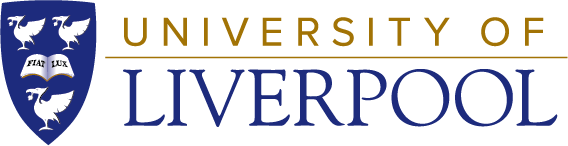 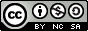  University of Liverpool, 2020This work is licensed under a Creative Commons Attribution-NonCommercial-ShareAlike 4.0 International License.